   9 Мая вся страна будет праздновать 70-летие Победы русского народа в Великой Отечественной войне. За мирное голубое небо над головой, за счастливое и спокойное детство мы обязаны тем, кто в 1941-1945 годах отдал свою жизнь, защищая нашу Родину, тем, кто в шинели встретил Победу, кто и по сей день живёт рядом с нами. 
    Моему прадедушке Николаю Андреевичу было тринадцать лет, когда началась Великая Отечественная война. В сентябре 1941 он пошёл в седьмой класс, однако проучился там лишь месяц. В октябре вражеские войска захватили город Тихвин, все взрослые мужчины ушли на фронт. В тылу остались старики, женщины и дети. Мой прадед был подростком, и его призвали работать на Северную железную дорогу, соединявшую Ленинград, Вологду и другие северные города. Дорога имела очень важное значение: по ней в Ленинград поставлялись грузы, а обратно, в тыл, увозили раненых и сломанную военную технику. Вот на этой железной дороге и работал мой прадед. Он занимался ремонтными работами и разгрузкой вагонов. Расположенная в прифронтовой зоне дорога часто подвергалась бомбардировкам вражескими самолётами. Следы от них остались и по сей день. Эти воронки до сих пор не позволяют забыть нам о том страшном времени. Поскольку Северная железная дорога имела стратегически важное значение, немцы всеми способами пытались ее уничтожить. Однако благодаря мужеству, отваге и стойкости советских людей дорога выстояла, и в этом есть заслуга моего прадеда, Николая Андреевича. За героический труд в годы войны он награждён медалью «За доблестный труд в 1941-1945гг». 
       Моя прабабушка, Феофанова Анна Ивановна, была участницей Финской компании 1939-1940гг, а закончила боевую деятельность на Дальнем Востоке. Сначала она служила санитаркой в полях, бесстрашно спасала жизни раненным солдатам. Позже работала при госпитале. За свои заслуги была удостоена множеством наград, среди которых: медаль «За оборону Советского Заполярья» , медаль «За победу над Германией» , благодарственная грамота от И.В. Сталина «За отличные боевые действия в боях с японцами на Дальнем Востоке». 
    Я горжусь подвигом своих прадедов и считаю, что мы обязаны сделать так, чтобы о них помнили и будущие поколения. Здорово, что сегодня эти подвиги не забываются людьми, что организуются различные мероприятия и выставки, рассказывающие нам о произошедшем.
     Так, недавно я посетила выставку «Битва за Берлин. Подвиг знаменосцев», посвящённую 70-летию Победы в Великой Отечественной войне. Трёхмерная панорама позволила погрузиться в атмосферу взятия рейхстага, очутиться в самом центре развернувшегося боя, узнать множество малоизвестных фактов. Экскурсии проводились опытными экскурсоводами, знающими свое дело, заинтересовывающими посетителей рассказом. 
      Здесь я смогла увидеть и обстановку комнат жилых домов, и отважную медсестру, спасающую жизнь раненому солдату. Создатели не забыли и про такие штрихи, как автоматы, гильзы, арматуры.
      Всем известны имена героев, установивших Знамя Победы. Подвиг М.А.Егорова, М.В.Кантарии и А.П.Береста не подлежит сомнению, однако панорама представляет посетителю другие имена, а именно – разведгруппу лейтенанта С.Е. Сорокина. Основой для создания фигур солдат стали настоящие фотографии. Надписи также выполнены в соответствии с архивными документами, с теми же грамматическими ошибками. 
      Завершающая часть экспозиции панорамы «Битва за Берлин. Подвиг знаменосцев» - яблоневый сад, наполненный фотографиями людей, переживших Великую Отечественную войну: фронтовиков, блокадников, тружеников тыла. Таким образом, подводится итог о том, как  ценен и хрупок мир, как противоестественна и ужасна война. Так давайте же помнить об этом! 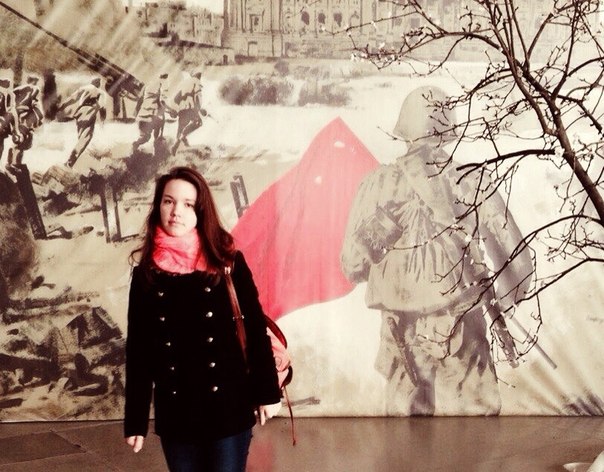 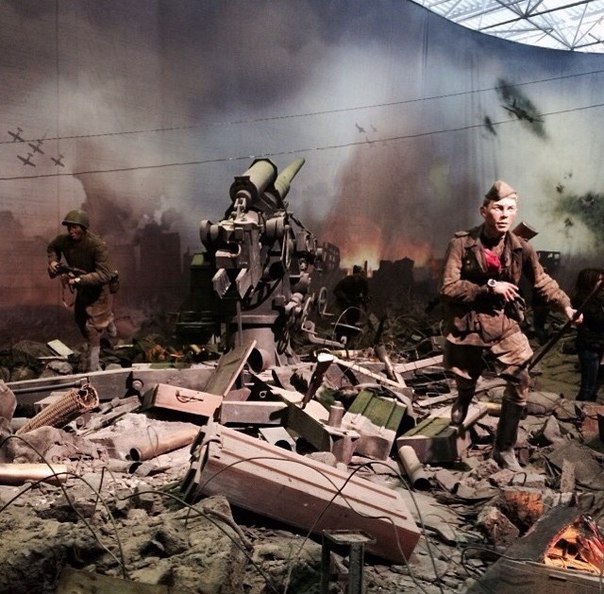 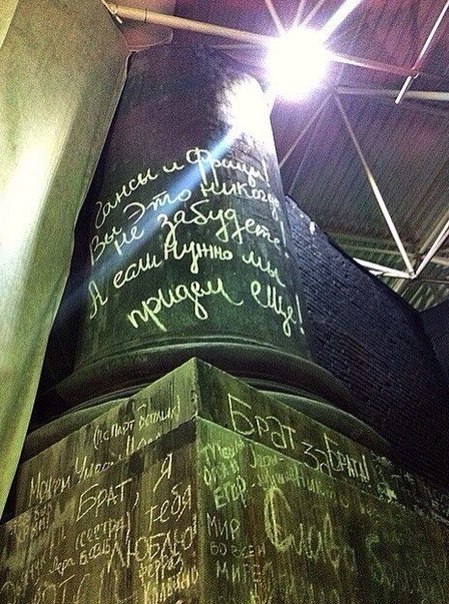 